ΘΕΜΑ: «Ενημερωτική Ημερίδα MyData»Κυρίες και κύριοι συνάδελφοι,Ενόψει της προγραμματισθείσας για την προσεχή εβδομάδα ενημερωτικής ημερίδας, με θέμα το MyData, όποιος συνάδελφος το επιθυμεί, δύναται να αποστείλει τις ευκρινείς, συντόμως και ακριβώς διατυπωθείσες ερωτήσεις του σχετικές με το ανωτέρω θέμα, το αργότερο μέχρι την Τρίτη 8 Φεβρουαρίου 2022, στο e-mail: notaries@notariat.gr, (υπ΄όψιν της Ταμίου του Δ.Σ., κας Ευτυχίας Καραστάθη) προκειμένου να ομαδοποιηθούν και να απαντηθούν κατά τη διάρκεια της ανωτέρω ημερίδας. Θα ακολουθήσει νεώτερη ανακοίνωση με την ημερομηνία, την ώρα και τον σύνδεσμο (link) στον οποίο θα παρακολουθήσετε διαδικτυακά την ημερίδα. Με τιμή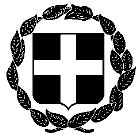 ΑΝΑΚΟΙΝΩΣΗΕΛΛΗΝΙΚΗ ΔΗΜΟΚΡΑΤΙΑΑθήνα, 2 Φεβρουαρίου 2022ΥΠΟΥΡΓΕΙΟ ΔΙΚΑΙΟΣΥΝΗΣΣΥΜΒΟΛΑΙΟΓΡΑΦΙΚΟΣ ΣΥΛΛΟΓΟΣΑριθμ. Πρωτ.  185ΕΦΕΤΕΙΩΝ ΑΘΗΝΩΝ – ΠΕΙΡΑΙΩΣ –ΑΙΓΑΙΟΥ ΚΑΙ ΔΩΔΕΚΑΝΗΣΟΥΑ Θ Η Ν Α------------------Ταχ. Δ/νση	  : Γ. Γενναδίου 4 - Τ.Κ. 106 78-ΑθήναΤηλέφωνα	  : 210 330 7450,-60,-70,-80,-90FAX	  : 210 384 8335E-mail               : notaries@notariat.grΠληροφορίες  : Θεόδωρος ΧαλκίδηςΠροςΌλα τα μέλη του ΣυλλόγουΟ ΠρόεδροςΟ Γενικός ΓραμματέαςΓεώργιος ΡούσκαςΘεόδωρος Χαλκίδης